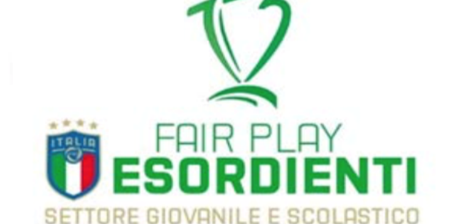 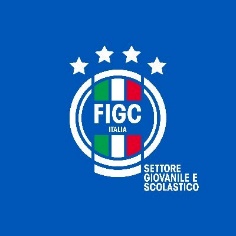 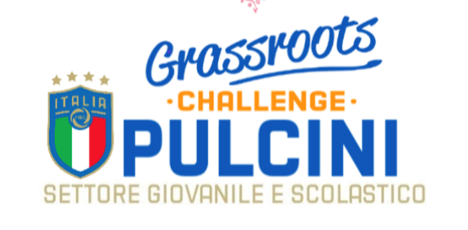 ESORDIENTI A 9VS9ESORDIENTI A 5PULCINI A 7VS7PRIMI CALCIPICCOLI AMICIFESTE FINALI ATTIVITA’ DI BASEAlla fine dei Tornei autunnali e primaverili si stilerà una classifica finale che terrà conto dei seguenti criteri:- punteggio tecnico;- numero giocatori partecipanti/tesserati (visto il regolamento del torneo si invitano le società a partecipare con un numero min. di 14 e un max 18 per la categoria Esordienti a 9, con un numero min. di 10 e un max di 14 per la categoria Pulcini a 7);- comportamento (Fair Play);- partecipazione di bambine alle gare.Tutte le società parteciperanno alle Feste Finali divise per livello derivante dalla classifica.N.GIRONE AGIRONE BGIRONE CGIRONE DGIRONE E1CASTELTERMINIPORTO EMPEDOCLEACCADEMY S. SOFIAFAIR PLAY SCIACCAATHENA2S.C. SANGIOVANNESETRINACRIAS. SOFIA CALCIOSCIACCA SOCCER 2014VIRTUS FAVARA3LERCARAFAVARA ACADEMYGATTOPARDO PALMAUNITAS SCIACCA CALCIOCANICATTI4EMPEDOCLINACITTA’ DI RIBERACITTA’ DI RAVANUSANANA GULINO ACADEMYVILLAGGIO R. TRAINAN.GIRONE UNICO1AL QATTA’ SPORTING CLUB2ATHENA3ATLETICO CAMPOBELLO C5N.GIRONE AGIRONE BGIRONE CGIRONE DGIRONE E1LERCARANANA GULINO ACADEMYFAVARA ACADEMYACCADEMY S.SOFIAATHENA2ROKKALIASCIACCA SOCCER 2014EMPEDOCLINAACADEMY FICARRAPORTO EMPEDOCLE3AQUILE CAMMARATA S.G.GINNIC CLUB STADIUMSANGIOVANNESEVILLAGGIO R.TRAINAGATTOPARDO PALMA4AGRAGAS 2018 SRLCITTA’ DI RIBERATRINACRIACITTA’ DI RAVANUSA-------------N.GIRONE AGIRONE BGIRONE CGIRONE DGIRONE E1LERCARAACCADEMY S.SOFIA CALCIOSCIACCA SOCCER 2014ATHENAATHENA2S.C. SANGIOVANNESEVILLAGGIO R.TRAINACITTA’ DI RIBERAATLETICO AGRIGENTOPORTO EMPEDOCLE3ROKKALIAVILLAGGIO R.TRAIANA sq BTRINACRIAFAVARA ACADEMYGATTOPARDO PALMA4PRO FAVARA 1984ANTIVANLIBERTAS 2000SOCCER CLUB ARAGONA----------------------------CITTA’ DI RAVANUSA-------------FUTSAL ACADEMY CANICATTI-------------N.GIRONE AGIRONE BGIRONE C1COLLEVERDESCIACCA SOCCER 2014ACCADEMY S. SOFIA LICATA2S.C. SANGIOVANNESECITTA’ DI RIBERAANTIVAN3PRO FAVARA 1984PONTE DI FERROCITTA’ DI RAVANUSA4TRINACRIAATHENAFAVARA ACADEMY